Assessment of Creative Force ApplicationsThe Swedish Institute assesses applications according to the following criteria:RelevanceIs one or more of the project objectives consistent with the stated Creative Force programme objectives?Do the target groups of the project comply with those of the Creative Force programme?How relevant is the initiative in relation to the problem described in the application?Results and effectivenessWhat are the expected results of the project and how do these relate to the objectives of the Creative Force programme?Are the expected results of the project realistic and measurable?Does the project have a cost-effective budget in relation to the planned activities and estimated results?How will the project be disseminated and who does it aim to reach?Organisational capacityDoes the Swedish applicant organisation have the requisite capacity and experience to carry out a project of this kind?Does the organisation have the capacity to analyse, plan, follow-up and assess the initiative in a satisfactory way?Can the organisation maintain an acceptable level of financial management and control?Does the organisation have established routines for identifying, preventing and dealing with corruption? Sustainability and ownershipAre the results of the project likely to be sustainable after the conclusion of the project?Is the project in line with the usual activities and priorities of the partner organisations?How will the project strengthen the capacity of local partners to manage the long-term outcomes of the project?Risk managementHow appropriate and thorough is the project’s risk analysis? How appropriate are the measures proposed for minimising and mitigating the identified risks of the project?How serious are the risks and how likely are they to jeopardise the successful completion of the project?Non-assessment of applicationsSI reserves the right to reject applications on the following grounds:The application is incomplete. (If substantial parts of the application are missing or incorrect the applicant will not be given the opportunity to complete the application.)The application was received outside the application period.The application concerns a type of project which does not qualify for funding.The Swedish applicant organisation is not eligible to apply.The Swedish applicant organisation has not fulfilled previous contractual obligations vis à vis SI.If the application does not qualify for assessment, the Swedish applicant organisation will be sent a written explanation.DecisionsDecisions about applications received during the present call for funding with deadline 25 January 2017 will be published on this website on 24 March 2017.AppealsSI decisions are not subject to appeal.  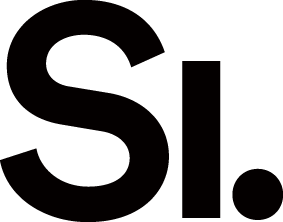 Page: